В 2013 году Липецкая область заняла третье место в рейтинге инвестиционных рисков, подготовленном агентством «Эксперт РА»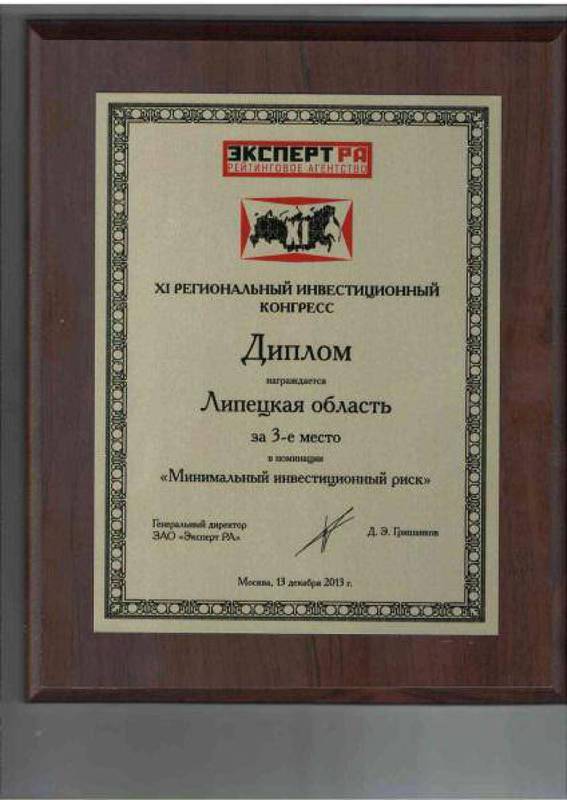 